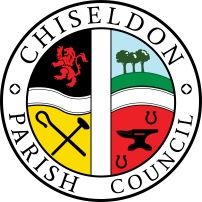 Contact details:Clerk – 01793 740744 clerk@chiseldon-pc.gov.ukEnvironment, General Purpose and Amenities Committeemeeting at the Old Chapel, Butts Road, Monday 15th April 2019 at 7.30pmAGENDA     Next meeting: Monday 20th May 2019 at 7.30pm in The Old Chapel, off Butts RoadSigned: C Wilkinson (Clerk)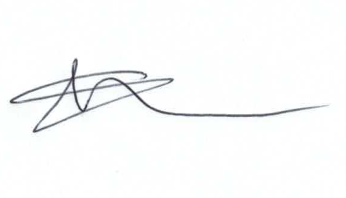 Additional Information                                   1.Attendances and apologies for absence2.      Declarations of interest3.Public recess4.Approval of minutes of meeting 18th March 20195.      Action points6.7.8.9.10.11.12.13.14.15.16.16.17.18.19.20.21.22. PARISHING PROGRESS“New” areas of hedge cutting – near Patriot’s roundabout on New Road, pedestrian walkway to Rec ground on Hodson Road and single track leading off Hodson Road to “Cuckoo bridge”.  Review quote received from Langton Estate to do the work.     VILLAGE APPEARANCEAgreement to write letter of thanks to residents of Badbury who maintain the green area. New noticeboard for Ridgeway View – budgeted £500 in 2019/20 budget, review options and vote on choice. – See additional documentationRotten wooden post on Strouds Hill needs replacing.  SBC would only provide the labour last time, and CPC provided the post. Discuss and vote on works to be done.    Discuss handyperson installing new posts into the green area that isn’t fenced off. (CPC to provide supplies and labour costs) SBC would not do this work last time it was requested.     BUILDING & AMENITY PRIORITESTENNIS  CLUBTennis Club representative to update CommitteeReview & vote on Tennis Club request for a coded lock on the clubhouse door to allow admittance.Note – Handyperson will be tasked with creating a trench to alleviate the mud on courts problemPAVILIONNo issuesALLOTMENTS – Cllr Clarke to chair this item if needed.No issuesREC HALL, GROUND & CAR PARKNo issuesCVPAReview latest annual inspection and discuss and vote on whether further works to be approved.  (Document already circulated)CEMETERIESNo issues       COMMUNITY PRIORITIESFOOTBALL MATTERSClub representative to update Committee.Cllrs to bring ideas for improvements to the Parish that the grants sub-committee can investigate.Approve letter to landowner about tractor speeds in Draycot Foliat – see additional documentationApprove draft document for public protocol in EGPA meetings – see additional documentationVULNERABLE PEOPLE AND BIOSITEMS FOR INCLUSION ON NEXT AGENDA(Cannot be discussed or voted on at this meeting)  